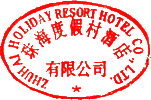 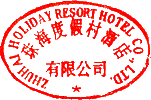 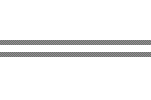 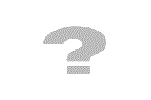 中标公示中标公示项目编号ZHR-20230315项目名称珠海度假村星海楼泛光照明维保工程（第二次）开标日期2023年6月1日评标日期2023年6月1日招标人珠海度假村酒店有限公司中标人深圳市鸿锦源照明有限公司中标价168,000.00元/年工期要求按招标文件要求项目负责人叶怀远公示日期2023年6月2日-2023年6月6日备注如对评定结果有异议者，请于公示截止时间前向招标人提出署名书面意见。投诉地址：广东省珠海市香洲区吉大石花东路9号；联系人：彭俊恒；投诉电话：13532219367。